Games List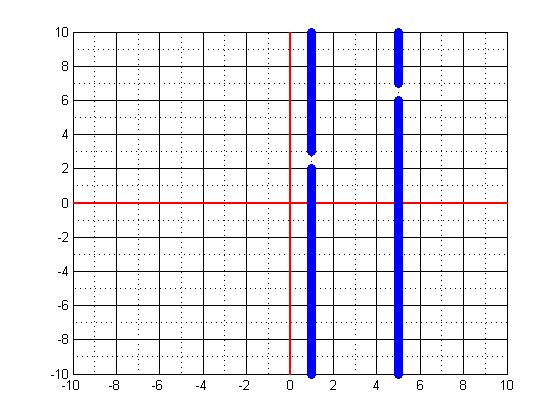 Linear and Quadratic Game 1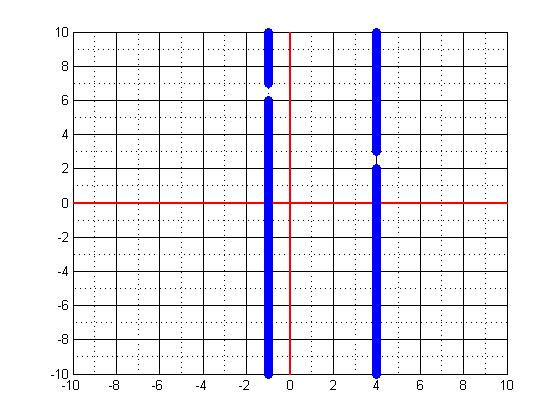 Linear and Quadratic Game 2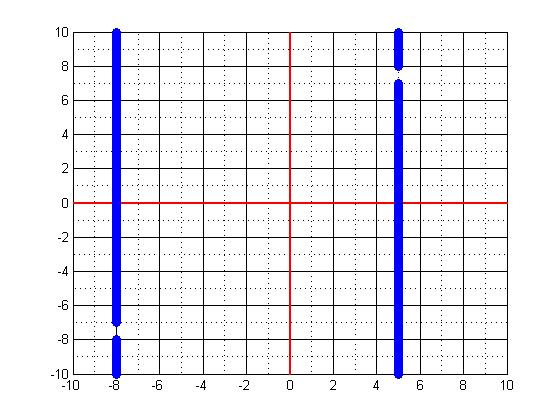 Linear and Quadratic Game 3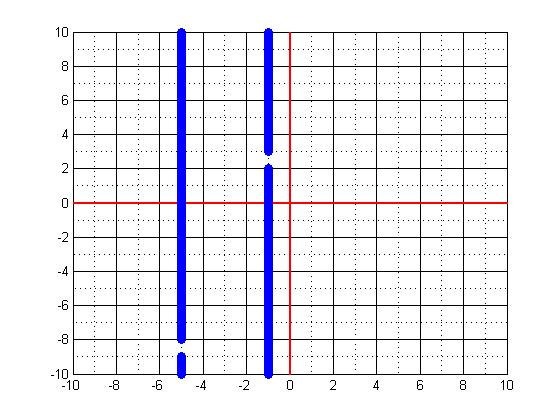 Linear and Quadratic Game 4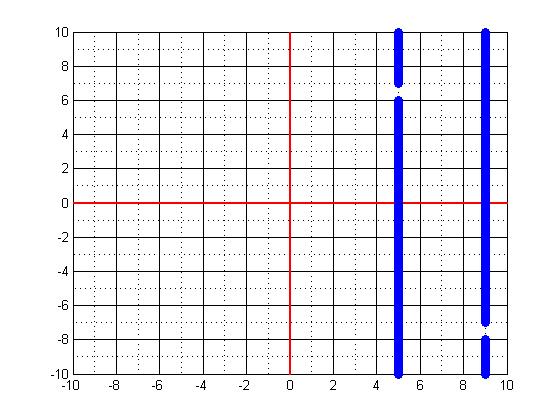 Linear and Quadratic Game 5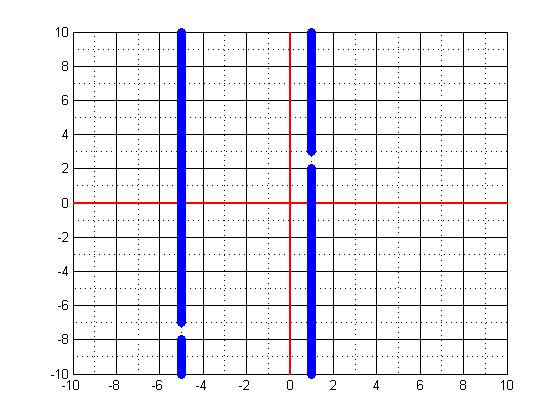 Linear and Quadratic Game 6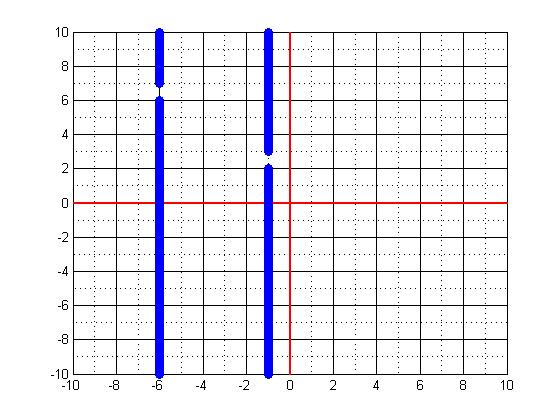 Linear and Quadratic Game 7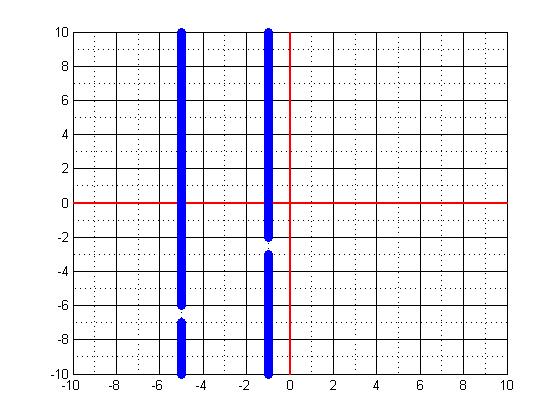 Linear and Quadratic Game 8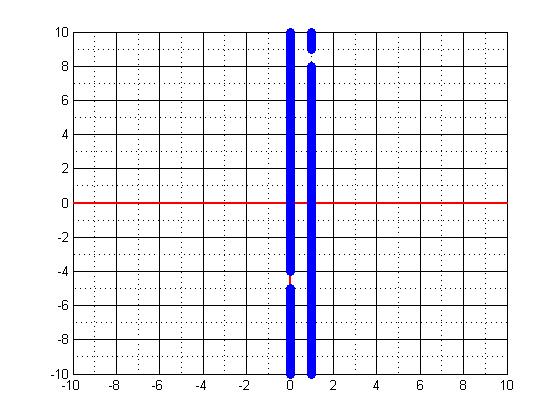 Linear and Quadratic Game 9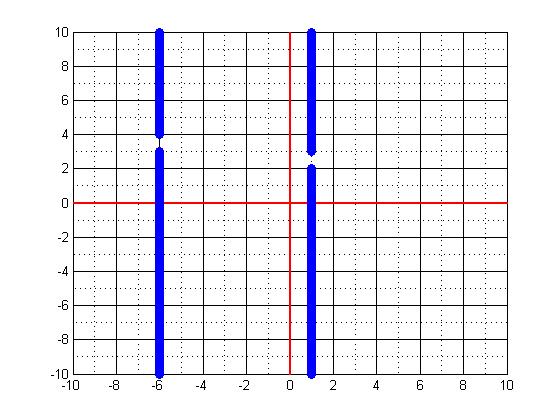 Linear and Quadratic Game 10